Department of Sanskrit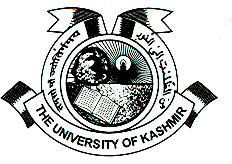 UNIVERSITY OF KASHMIRHazratbal, Srinagar -190006 KashmirDate SheetFor 1st Semester OE/GE Courses (Batch 2023)Venue of Examination: Deptt. of Sanskrit		Examination Timing :02.30 pm									S/dHead of the DepartmentNo.:F(Date Sheet GE/OE)SKT/KU/23Date : 25-11-2023                      Copy to the:Head of the Department;Faculty Members;Notice BoardFileS.NoCourse CodeCourse TitleDate & Day of ExaminationSKT-18002 GESanskrit Grammar01-12-2023 (Friday)SKT-18001 GEGeneral Introduction to Sanskrit Grammar01-12-2023 (Friday)SKT-18002 OEIndian Culture04-12-2023 (Monday)SKT-18001 OELiterary Sources of Ancient Indian History04-12-2023 (Monday)